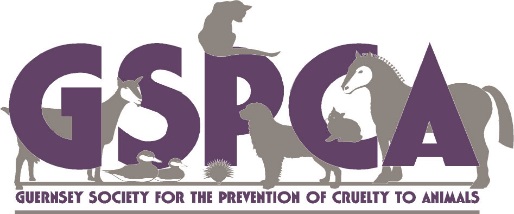 Scottish Themed St Andrews Family Fun Day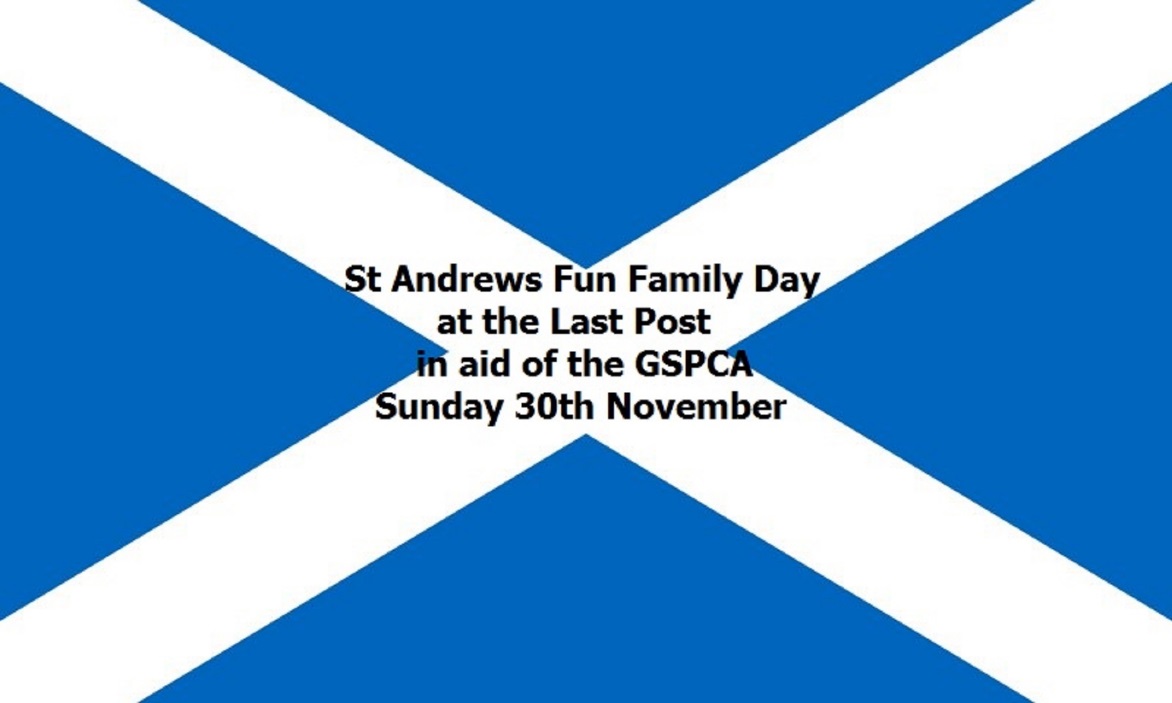 at the Last Post, St AndrewsSunday 30th November 2014 12pm until lateFree Entry but donations welcomedGU10, Bagpiper, Fun Games, Stalls, Tombolas, Christmas & Pet Goods, Face Painting, Scottish Fancy Dress Competition, Fun Dog Show, Hog Roast, BBQ & much more …….For details call 01481 257261 or go to www.gspca.org.gg 